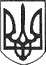 РЕШЕТИЛІВСЬКА МІСЬКА РАДАПОЛТАВСЬКОЇ ОБЛАСТІВИКОНАВЧИЙ КОМІТЕТРІШЕННЯ27 квітня 2023 року                                                                                          № 79Про передачу майна з балансу Центру надання соціальних послуг Решетилівської міської ради на баланс Дитячо-юнацької спортивної школи Решетилівської міської ради	Керуючись Законом України „Про місцеве самоврядування в Україні”, враховуючи лист відділу освіти Решетилівської міської ради від 13.04.2023 № 01-20/382 та з метою ефективного використання майна комунальної власності, виконавчий комітет Решетилівської міської радиВИРІШИВ:1. Передати з 01 травня 2023 року з балансу Центру надання соціальних послуг Решетилівської міської ради на баланс Дитячо-юнацької спортивної школи Решетилівської міської ради універсальну станцію „Стиль” в кількості 1 шт.	2. Створити комісію з приймання – передачі майна Дитячо-юнацькій спортивній школі Решетилівської міської ради в складі:- Варшавської Лілії Анатоліївни – головного бухгалтера відділу освіти Решетилівської міської ради;- Костогриз Алли Миколаївни – начальника відділу освіти Решетилівської міської ради;- Хиль Оксани Вікторівни – директора Центру надання соціальних послуг Решетилівської міської ради;- Хлистун Юлії Вікторівни – начальника відділу бухгалтерського обліку, звітності, аналізу господарської діяльності та адміністративно-господарського забезпечення - головного бухгалтера Центру надання соціальних  послуг Решетилівської міської ради.3. Контроль за виконанням рішення покласти на першого заступника міського голови Сивинську І.В.Міський голова		О.А. Дядюнова